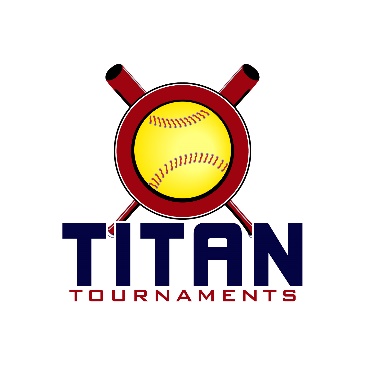 Thanks for playing ball with Titan!Below you will find the schedule and some important rules to note.
Park Address: Central Park – 2300 Keith Bridge Rd, Cumming, GA

Format: 3 seeding games + single elimination bracket play

10U is in the youth complex & 12U is in the adult complex (temporary fence at 225ft)Entry Fee - $315Team Gate Fee - $115

Sanction $35 if unpaid in 2018Please check out the How much does my team owe document.Rosters must be submitted to me via email prior to the tournament tournamenttitan@gmail.com. Roster/waiver forms can be found by holding the control button while clicking the following words - Roster & Waiver Form  At the absolute latest, you must submit your roster prior to first pitch at the tournament. Rosters will be filed electronically and you will be able to retain your hard copy. Coaches must have birth certificates available on site.
*Games will be 75 minutes finish the inning*
*10U American & 10U National will all seed into the same 9 team Interleague Bracket*
Run rule is 12 after 3, 10 after 4, 8 after 5. Games are 7 innings if time permits.
The pitcher shall have both feet touching the pitching rubber, and shall continue to do so until the forward step.
The on deck circle is on your dugout side. If you are uncomfortable with your player being that close to the batter, you may have them warm up further down the dugout, but they must remain on your dugout side.
Headfirst slides are allowed, faking a bunt and pulling back to swing is allowed.Runners must make an attempt to avoid contact, but do not have to slide.
Warm Up Pitches – 5 pitches between innings or 1 minute, whichever comes first.Coaches – one defensive coach is allowed to sit on a bucket or stand directly outside of the dugout for the purpose of calling pitches. Two offensive coaches are allowed, one at third base, one at first base.
Offensive: One offensive timeout is allowed per inning.
Defensive: Three defensive timeouts are allowed during a seven inning game. On the fourth and each additional defensive timeout, the pitcher must be removed from the pitching position for the duration of the game. In the event of extra innings, one defensive timeout per inning is allowed.
An ejection will result in removal from the current game, and an additional one game suspension. Flagrant violations are subject to further suspension at the discretion of the onsite director.*Games will be 75 minutes finish the inning*
*12U American & 12U National will all seed into the same 8 team Interleague Bracket*
Run rule is 12 after 3, 10 after 4, 8 after 5. Games are 7 innings if time permits.
The pitcher shall have both feet touching the pitching rubber, and shall continue to do so until the forward step.
The on deck circle is on your dugout side. If you are uncomfortable with your player being that close to the batter, you may have them warm up further down the dugout, but they must remain on your dugout side.
Headfirst slides are allowed, faking a bunt and pulling back to swing is allowed.Runners must make an attempt to avoid contact, but do not have to slide.
Warm Up Pitches – 5 pitches between innings or 1 minute, whichever comes first.Coaches – one defensive coach is allowed to sit on a bucket or stand directly outside of the dugout for the purpose of calling pitches. Two offensive coaches are allowed, one at third base, one at first base.
Offensive: One offensive timeout is allowed per inning.
Defensive: Three defensive timeouts are allowed during a seven inning game. On the fourth and each additional defensive timeout, the pitcher must be removed from the pitching position for the duration of the game. In the event of extra innings, one defensive timeout per inning is allowed.
An ejection will result in removal from the current game, and an additional one game suspension. Flagrant violations are subject to further suspension at the discretion of the onsite director.10U American10U NationalLookoutsLady Tide 09Alpharetta Fire 08Georgia BattleDingers Diamonds 08Team GeorgiaGA Impact 09East Cobb Edge 09T-Birds 09Game TimeFieldAge GroupTeamScoreTeamFields 1 thru 3 (Youth Complex) Seeding GamesFields 1 thru 3 (Youth Complex) Seeding GamesFields 1 thru 3 (Youth Complex) Seeding GamesFields 1 thru 3 (Youth Complex) Seeding GamesFields 1 thru 3 (Youth Complex) Seeding GamesFields 1 thru 3 (Youth Complex) Seeding Games8:00am110U AmerLookouts12-11Alpharetta Fire 088:00am310U NatTeam Georgia5-4East Cobb Edge 099:30am110U AmerLookouts3-9Dingers Diamonds 089:30am210U AmerT-Birds10-9GA Impact 099:30am310U NatLady Tide 0918-1Georgia Battle11:00am110U AmerAlpharetta Fire 088-9GA Impact 0911:00am210U AmerT-Birds9-14Dingers Diamonds 0811:00am310U NatTeam Georgia14-4Georgia Battle12:30pm110U AmerLookouts5-6GA Impact 0912:30pm210U AmerAlpharetta Fire 081-10Dingers Diamonds 0812:30pm310U NatLady Tide 098-4East Cobb Edge 092:00pm110U AmerLookouts7-5T-Birds2:00pm210U NatGeorgia Battle1-13East Cobb Edge 092:00pm310U NatLady Tide 0910-4Team Georgia10U10U10UYouth ComplexYouth ComplexYouth ComplexDingers 10Dingers 10A1Alpharetta Fire 16 Field 3 - 5:00(5Dingers 4Dingers 4A5(1Field 3 - 3:30 Alpharetta Fire 2 Alpharetta Fire 2(6Dingers  12Dingers  12Dingers  12Dingers  12N4Field 3 - 6:30GA Battle 1Team GA 5Team GA 5N2Field 1 - 3:30(2 Team GA 0 Team GA 0A3Lookouts 4Lookouts 4Field 3 - 8:00Field 3 - 8:00(8Dingers Dingers Dingers CHAMPIONSCHAMPIONSCHAMPIONS GA Impact 10 GA Impact 10A2Field 2 - 3:30(3 EC Edge 2 EC Edge 2N3 EC Edge 14 EC Edge 14(7Field 2 - 6:30 Lady Tide 3 Lady Tide 3 Lady Tide 3 Lady Tide 3 Lady Tide 10 Lady Tide 10N1Field 2 - 5:00(4 Lady Tide 12 Lady Tide 12A4 T-Birds 0 T-Birds 012U American12U NationalCountry WideMidway CrushGA Athletics 06QAB 12U HutsonShockGBSA Lady Rays 07Diamond Dawgs07 Coal Mountain ExpressGame TimeFieldAge GroupTeamScoreTeamFields 4 thru 7 (Adult Complex with temporary fence at 225ft) Seeding GamesFields 4 thru 7 (Adult Complex with temporary fence at 225ft) Seeding GamesFields 4 thru 7 (Adult Complex with temporary fence at 225ft) Seeding GamesFields 4 thru 7 (Adult Complex with temporary fence at 225ft) Seeding GamesFields 4 thru 7 (Adult Complex with temporary fence at 225ft) Seeding GamesFields 4 thru 7 (Adult Complex with temporary fence at 225ft) Seeding Games8:30am412U AmerCountry Wide0-12GA Athletics 068:30am612U NatMidway Crush13-1QAB 12U Hutson8:30am712U NatGBSA Lady Rays15-1Coal Mountain10:00am412U AmerDiamond Dawgs0-12Shock10:00am612U NatMidway Crush2-20GBSA Lady Rays10:00am712U NatQAB 12U Hutson5-13Coal Mountain11:30am412U AmerDiamond Dawgs3-12Country Wide11:30am612U NatMidway Crush8-8Coal Mountain11:30am712U AmerGA Athletics 063-2Shock1:00pm412U AmerGA Athletics 0612-0Diamond Dawgs1:00pm612U NatGBSA Lady Rays10-5QAB 12U Hutson1:00pm712U AmerCountry Wide5-2Shock12U12U12U12UAdult ComplexAdult ComplexGA Athletics 19GA Athletics 19A1Field 7 - 2:30(1 GA Athletics 3 GA Athletics 3N4 QAB Hutson 5 QAB Hutson 5(5 GA Athletics 5 GA Athletics 5 GA Athletics 5Field 7 - 5:30Coal Mountain 2Coal Mountain 2N2Field 6 - 2:30(2 Shock 1 Shock 1A3 Shock 16 Shock 16(7(7GA Athletics GA Athletics Field 7 - 7:00Field 7 - 7:00CHAMPIONSCHAMPIONS GBSA Lady Rays 2 GBSA Lady Rays 2N1Field 7 - 4:00(3 GBSA Lady Rays 6 GBSA Lady Rays 6A4 Diamond Dawgs 1 Diamond Dawgs 1(6Field 6 - 5:30Country Wide 0Country Wide 0Country Wide 0Country Wide 8Country Wide 8A2Field 6 - 4:00(4Country Wide 14Country Wide 14N3 Midway Crush 3 Midway Crush 3